Mona LisaFact’s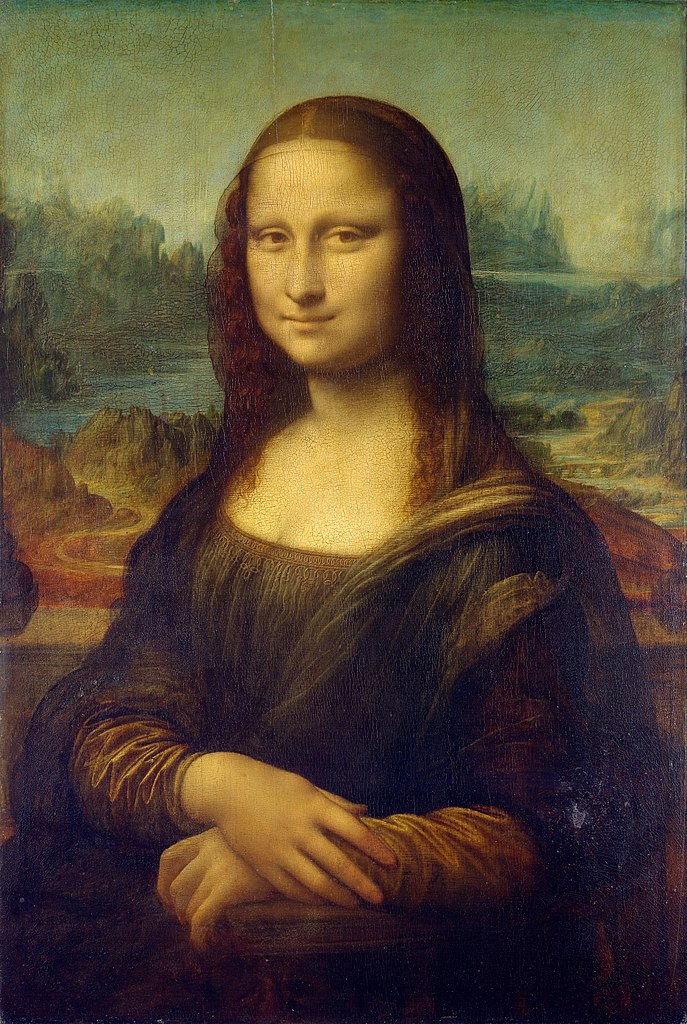 :Mona Lisa is actually a woman named Lisa Gheradini.:The Mona Lisa has no eyebrows.:Mona Lisa was painted by Leonardo  Da vinci.:The Mona Lisa was stolen by someone named Vincanza Puruggia.:The Mona Lisa has a mysterious smile and to some people it change’s.:Napoleon actually used to hang a picture of the Mona Lisa in his bedroom.